Chuva		granizo		aguaceiro	trovão		neve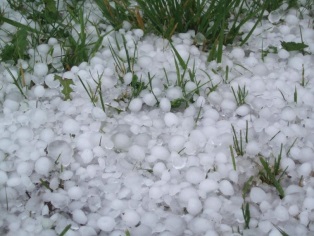 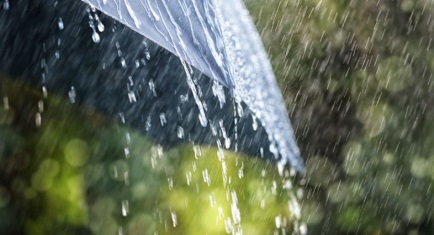 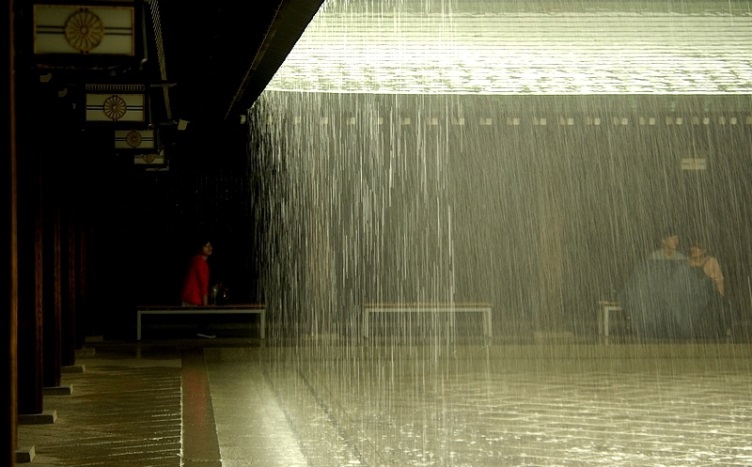 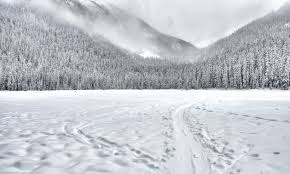 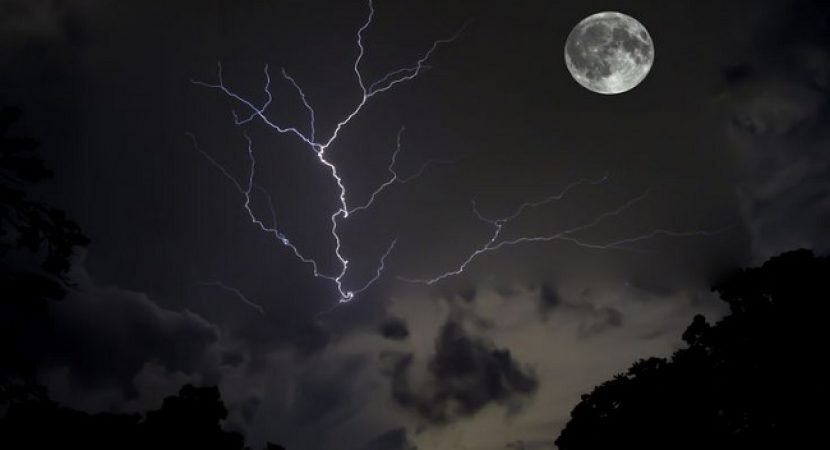 Napatří sem : trovao (není tam voda) – hrom, buráceníRegato	  arroio   	nascente	ribeira	córrego	riacho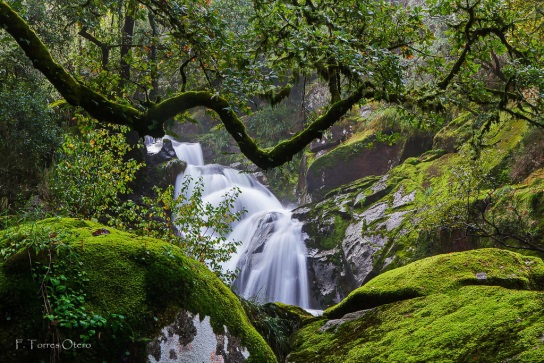 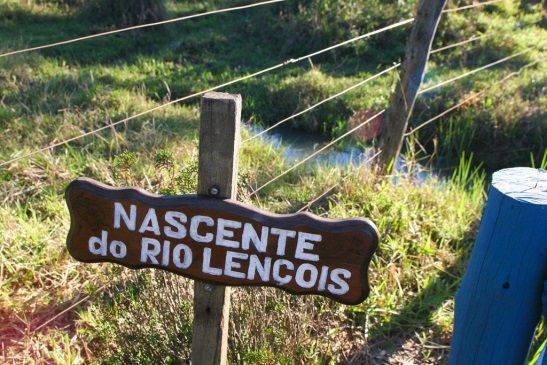 K Tomu, co nepatří do sémantické řady, vymyslete další spojení. 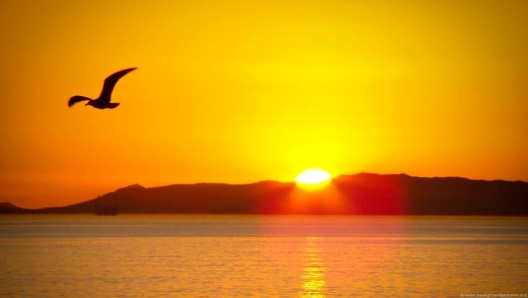 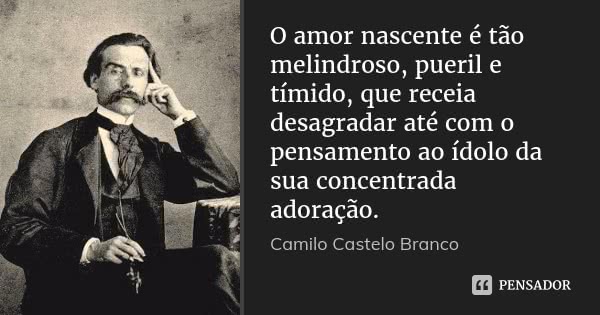 Nepatří sem:  nascente – k němu pak ještě sol nascente, amor nascenteContralto	barítono	solista		soprano	tenor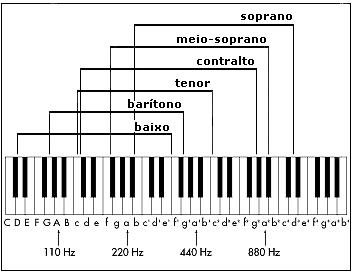 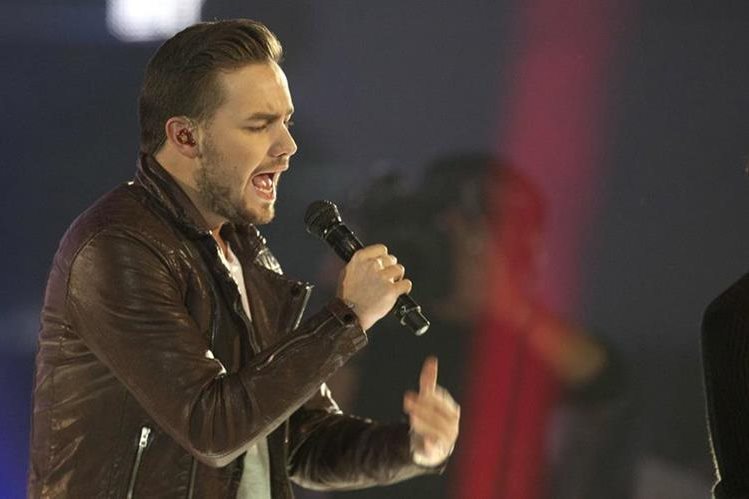 Omoplata	fémur		íleo		perónio		úmero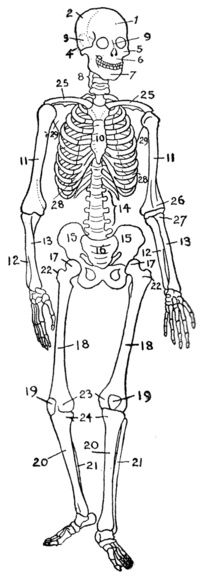 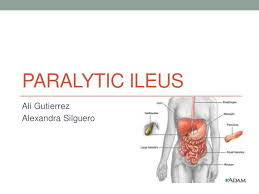 lopatka		femur,				lýtková kost	pažní kostfemoris stehenní kost, 		peroneální kost  humerusileus neprůchodnost střevAljube		pousada	albergue	estalagem	hospedaria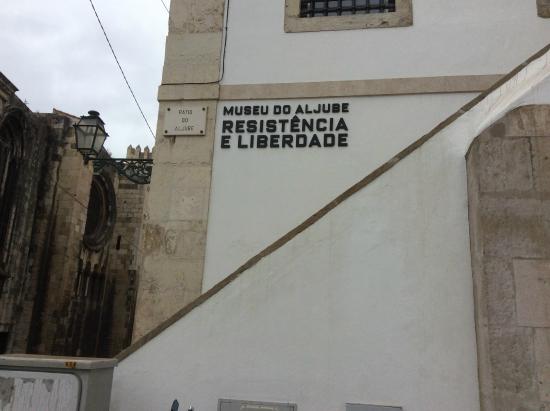 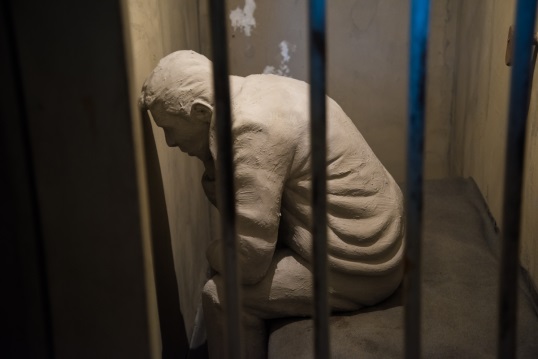 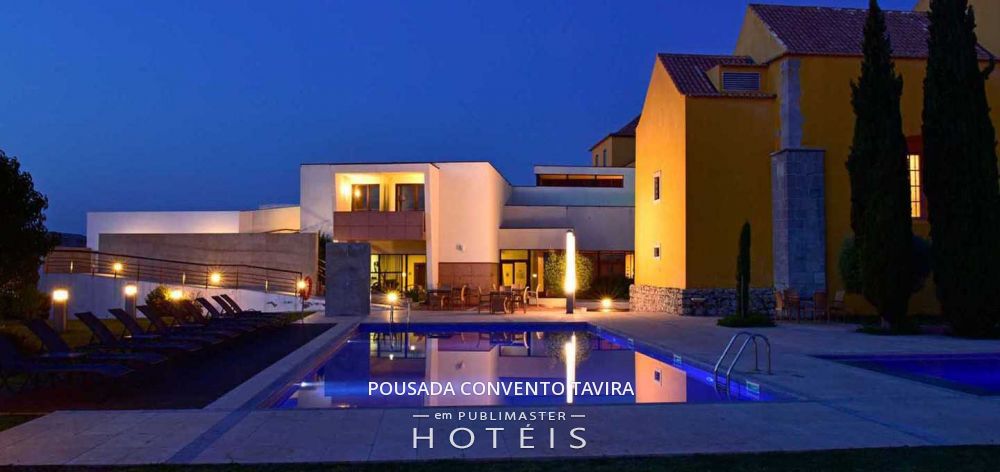 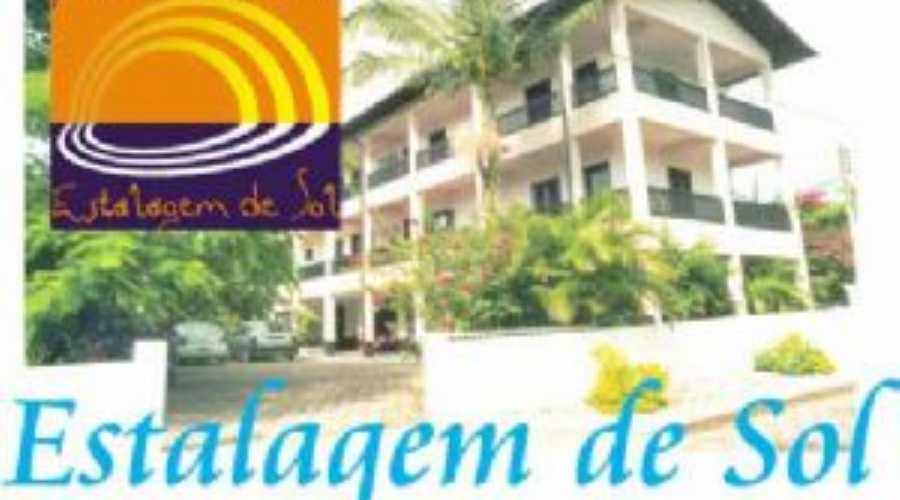 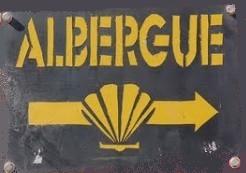 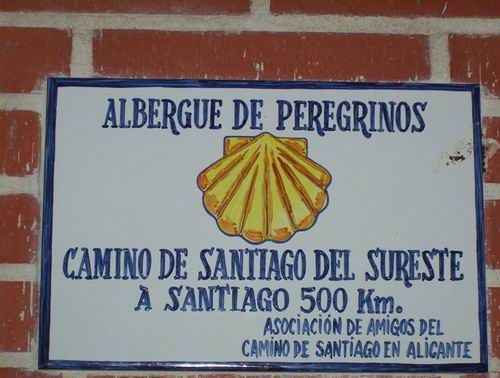 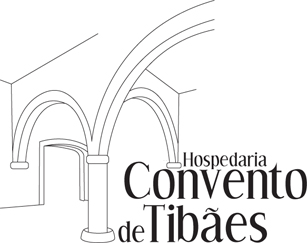 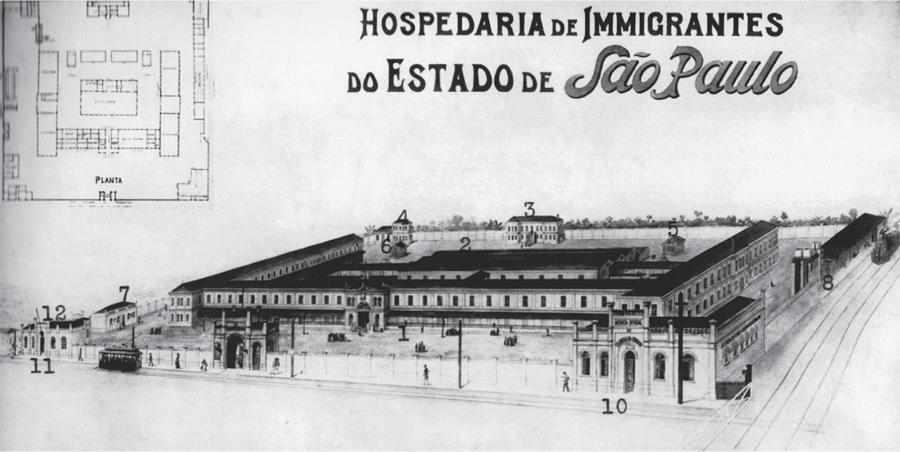 aljube (vězení, staré vězení, temné vězení)	Trigo		nevada		aveia		centeio		chicória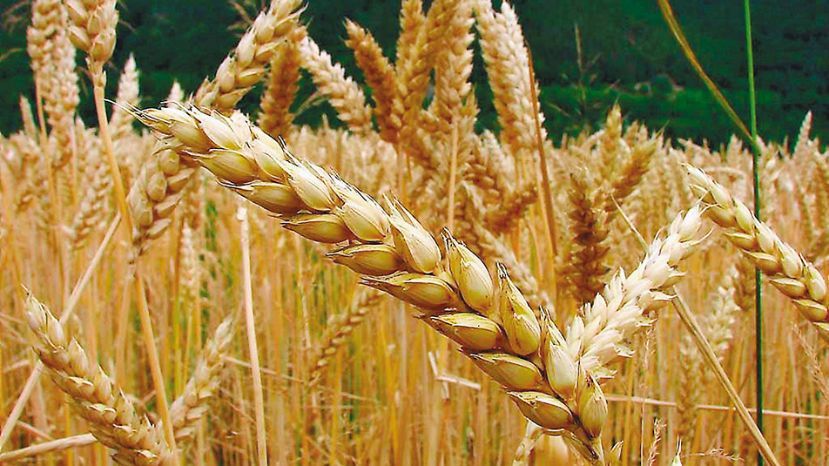 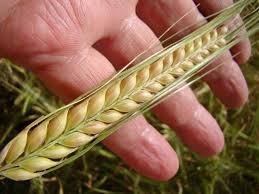 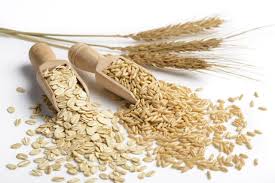 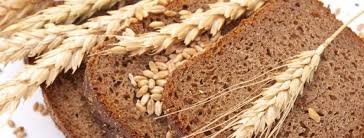 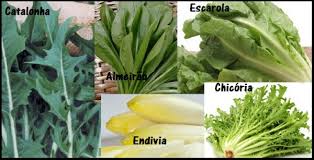 Trigo pšenice	cevada	 ječmen 	aveia oves	centeio	 žito 	chicória čekanka, cikorka 